Задача Клиентское приложение (мобильное) обращается к серверу – передает Имя пользователя, Сервер отправляет клиенту приветствие по имени.Основной задачей любой интеграции, является что-нибудь откуда-нибудь передать, что-нибудь с этим сделать и вернуть ответ. Пример:Клиент отправляет серверу Имя «Вася».Сервер отправляет в ответ «Привет, Вася».Разработка сервераСоздаем ИБ называем конфигурацию Сервер.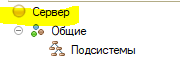 Создаем HTTP -сервисСоздаем новый HTTP-сервис точно так же, как и любой другой объект метаданных. Имя и синоним – Любые.Тут важен только "Корневой URL" - это, собственно, и есть идентификатор HTTP-сервиса в данной базе, т.е. именно то, что мы напишем в этом свойстве, можно передать стороннему разработчику (ну или себе) в качестве ссылки на сервис.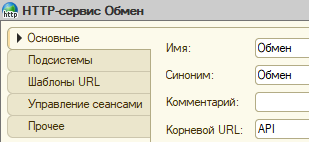 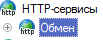 Доступ к сервису будет осуществляться по корневому URL – API.Добавляем Шаблон URL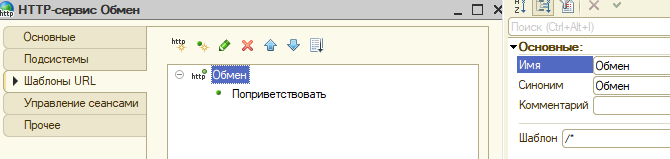 Оставляем шаблон по умолчанию (/*) для возможности обмена.Добавляем новый метод шаблона – Поприветствовать. Что будет происходить, когда будет обращение по этому шаблону.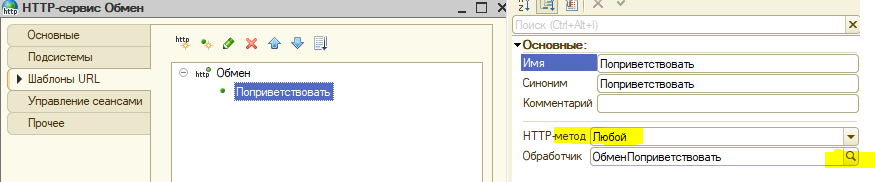 Добавляем код обработки Запроса на сервере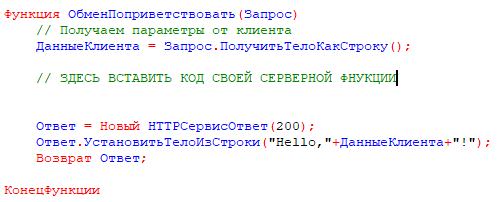 Публикуем этот сервис на Сервере АпачиОБНОВЛЯМ КОНФИГУРАЦИЮАдминистрирование\Публикация на веб-сервере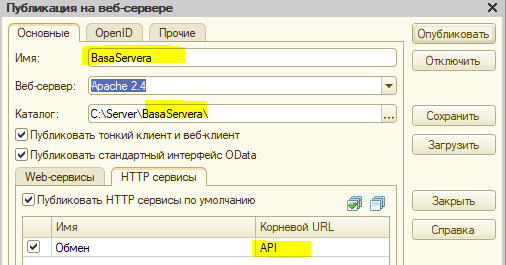 BasaServera – корневой каталог и начальный путьAPI – имя сервиса в этой базеC:\Server – корневой каталог (в моем случае) веб-сервераОПУБЛИКОВАТЬПерезапускаем Апачи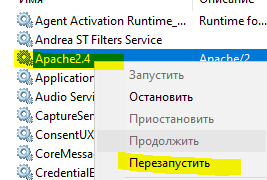 Пробуем в браузереВ составе URL должно быть имя базы и корневой URL http-сервиса.http://localhost/BasaServera/hs/API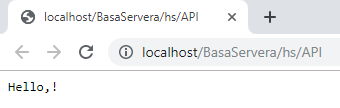 КлиентКлиент отправляет данные серверу и может быть реализован как мобильно приложениеСоздаем еще одну ИБ и называем конфигурацию Клиент.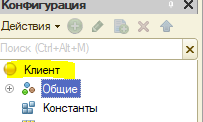 Указываем что оно для мобилы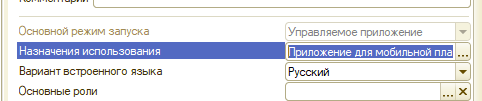 Прописываем в серверной части код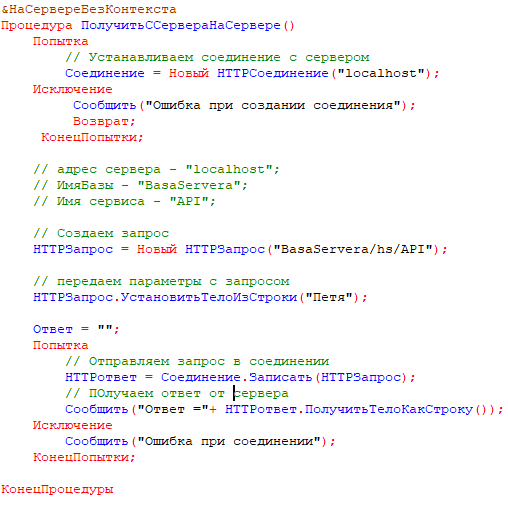 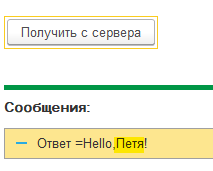 